PERNYATAAN PERSETUJUAN PEMBIMBINGSkripsi berjudul “Efektivitas Variasi Jarak Penyinaran Sinar UV Terhadap Penurunan Angka Kuman Pada Alat Makan di Dapur PT Venamon Tahun 2021” ini telah diperiksa dan disetujui untuk dipertahankan di depan tim penguji.Cimahi,	Agustus 2021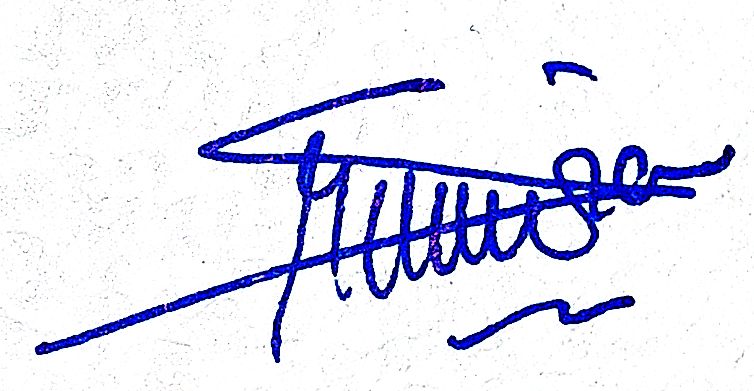 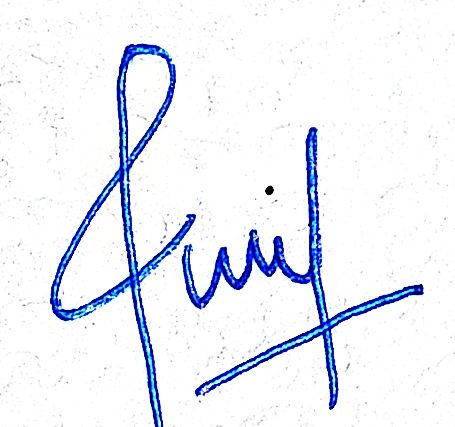 